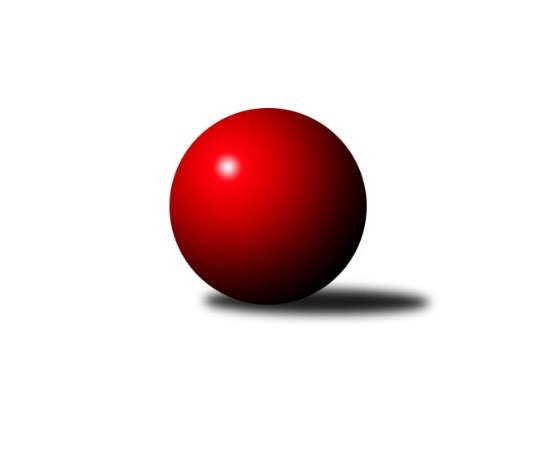 Č.5Ročník 2021/2022	6.5.2024 Podnikovka Slavonice 2.liga 2021/2022Statistika 5. kolaTabulka družstev:		družstvo	záp	výh	rem	proh	skore	sety	průměr	body	plné	dorážka	chyby	1.	SDH Mutišov	5	4	0	1	38 : 12 	(22.5 : 11.5)	891	8	619	272	29.8	2.	Godbowles	4	3	0	1	31 : 9 	(18.0 : 8.0)	904	6	639	265	29	3.	PKT	4	3	0	1	28 : 12 	(17.0 : 9.0)	958	6	662	296	24.5	4.	Hasbaby	4	3	0	1	26 : 14 	(16.0 : 10.0)	854	6	621	232	41.8	5.	Hlavy	5	2	0	3	21 : 29 	(18.5 : 21.5)	848	4	612	236	33.4	6.	Expres	5	2	0	3	16 : 34 	(15.0 : 19.0)	905	4	645	260	29.4	7.	Prdelky	4	1	0	3	16 : 24 	(7.0 : 19.0)	828	2	587	241	37.8	8.	Velbloudi	4	1	0	3	14 : 26 	(12.0 : 14.0)	810	2	593	217	42.5	9.	SUPi	5	1	0	4	10 : 40 	(10.0 : 24.0)	715	2	518	197	53.8	10.	Idiot star	0	0	0	0	0 : 0 	(0.0 : 0.0)	0	0	0	0	0Tabulka doma:		družstvo	záp	výh	rem	proh	skore	sety	průměr	body	maximum	minimum	1.	Godbowles	3	3	0	0	27 : 3 	(16.0 : 2.0)	885	6	932	859	2.	SDH Mutišov	2	2	0	0	18 : 2 	(12.5 : 3.5)	892	4	909	875	3.	PKT	2	2	0	0	16 : 4 	(7.0 : 3.0)	991	4	1023	959	4.	Hasbaby	1	1	0	0	8 : 2 	(5.0 : 3.0)	890	2	890	890	5.	Prdelky	2	1	0	1	12 : 8 	(4.0 : 6.0)	839	2	886	791	6.	Velbloudi	2	1	0	1	12 : 8 	(9.5 : 6.5)	838	2	855	820	7.	Expres	2	1	0	1	8 : 12 	(8.0 : 8.0)	897	2	916	877	8.	Hlavy	3	1	0	2	12 : 18 	(11.0 : 13.0)	884	2	955	811	9.	Idiot star	0	0	0	0	0 : 0 	(0.0 : 0.0)	0	0	0	0	10.	SUPi	3	0	0	3	4 : 26 	(5.0 : 13.0)	736	0	854	644Tabulka venku:		družstvo	záp	výh	rem	proh	skore	sety	průměr	body	maximum	minimum	1.	SDH Mutišov	3	2	0	1	20 : 10 	(10.0 : 8.0)	898	4	971	871	2.	Hasbaby	3	2	0	1	18 : 12 	(11.0 : 7.0)	817	4	828	797	3.	PKT	2	1	0	1	12 : 8 	(10.0 : 6.0)	924	2	946	902	4.	Hlavy	2	1	0	1	9 : 11 	(7.5 : 8.5)	855	2	904	806	5.	SUPi	2	1	0	1	6 : 14 	(5.0 : 11.0)	685	2	789	581	6.	Expres	3	1	0	2	8 : 22 	(7.0 : 11.0)	902	2	929	889	7.	Idiot star	0	0	0	0	0 : 0 	(0.0 : 0.0)	0	0	0	0	8.	Godbowles	1	0	0	1	4 : 6 	(2.0 : 6.0)	923	0	923	923	9.	Prdelky	2	0	0	2	4 : 16 	(3.0 : 13.0)	818	0	820	816	10.	Velbloudi	2	0	0	2	2 : 18 	(2.5 : 7.5)	783	0	785	780Tabulka podzimní části:		družstvo	záp	výh	rem	proh	skore	sety	průměr	body	doma	venku	1.	SDH Mutišov	5	4	0	1	38 : 12 	(22.5 : 11.5)	891	8 	2 	0 	0 	2 	0 	1	2.	Godbowles	4	3	0	1	31 : 9 	(18.0 : 8.0)	904	6 	3 	0 	0 	0 	0 	1	3.	PKT	4	3	0	1	28 : 12 	(17.0 : 9.0)	958	6 	2 	0 	0 	1 	0 	1	4.	Hasbaby	4	3	0	1	26 : 14 	(16.0 : 10.0)	854	6 	1 	0 	0 	2 	0 	1	5.	Hlavy	5	2	0	3	21 : 29 	(18.5 : 21.5)	848	4 	1 	0 	2 	1 	0 	1	6.	Expres	5	2	0	3	16 : 34 	(15.0 : 19.0)	905	4 	1 	0 	1 	1 	0 	2	7.	Prdelky	4	1	0	3	16 : 24 	(7.0 : 19.0)	828	2 	1 	0 	1 	0 	0 	2	8.	Velbloudi	4	1	0	3	14 : 26 	(12.0 : 14.0)	810	2 	1 	0 	1 	0 	0 	2	9.	SUPi	5	1	0	4	10 : 40 	(10.0 : 24.0)	715	2 	0 	0 	3 	1 	0 	1	10.	Idiot star	0	0	0	0	0 : 0 	(0.0 : 0.0)	0	0 	0 	0 	0 	0 	0 	0Tabulka jarní části:		družstvo	záp	výh	rem	proh	skore	sety	průměr	body	doma	venku	1.	SUPi	0	0	0	0	0 : 0 	(0.0 : 0.0)	0	0 	0 	0 	0 	0 	0 	0 	2.	Godbowles	0	0	0	0	0 : 0 	(0.0 : 0.0)	0	0 	0 	0 	0 	0 	0 	0 	3.	Hasbaby	0	0	0	0	0 : 0 	(0.0 : 0.0)	0	0 	0 	0 	0 	0 	0 	0 	4.	Velbloudi	0	0	0	0	0 : 0 	(0.0 : 0.0)	0	0 	0 	0 	0 	0 	0 	0 	5.	SDH Mutišov	0	0	0	0	0 : 0 	(0.0 : 0.0)	0	0 	0 	0 	0 	0 	0 	0 	6.	Prdelky	0	0	0	0	0 : 0 	(0.0 : 0.0)	0	0 	0 	0 	0 	0 	0 	0 	7.	PKT	0	0	0	0	0 : 0 	(0.0 : 0.0)	0	0 	0 	0 	0 	0 	0 	0 	8.	Expres	0	0	0	0	0 : 0 	(0.0 : 0.0)	0	0 	0 	0 	0 	0 	0 	0 	9.	Idiot star	0	0	0	0	0 : 0 	(0.0 : 0.0)	0	0 	0 	0 	0 	0 	0 	0 	10.	Hlavy	0	0	0	0	0 : 0 	(0.0 : 0.0)	0	0 	0 	0 	0 	0 	0 	0 Zisk bodů pro družstvo:		jméno hráče	družstvo	body	zápasy	v %	dílčí body	sety	v %	1.	  Jirka 	Hlavy 	10	/	7	(71%)		/		(%)	2.	  Hani 	Hasbaby 	8	/	4	(100%)		/		(%)	3.	  Hanča 	SDH Mutišov 	8	/	5	(80%)		/		(%)	4.	  Martíčka 	Godbowles 	6	/	3	(100%)		/		(%)	5.	  Matyáš 	PKT 	6	/	3	(100%)		/		(%)	6.	  Tonda 	SDH Mutišov 	6	/	4	(75%)		/		(%)	7.	  Wetty 	Godbowles 	6	/	4	(75%)		/		(%)	8.	  Ája 	Hasbaby 	6	/	4	(75%)		/		(%)	9.	  Jarda 	Expres 	6	/	5	(60%)		/		(%)	10.	  Stašín 	SDH Mutišov 	6	/	5	(60%)		/		(%)	11.	  Koule 	Godbowles 	5	/	4	(63%)		/		(%)	12.	  Roman 	SDH Mutišov 	4	/	2	(100%)		/		(%)	13.	  P.B. 	Godbowles 	4	/	2	(100%)		/		(%)	14.	  Libor 	PKT 	4	/	2	(100%)		/		(%)	15.	  Jonáš 	PKT 	4	/	3	(67%)		/		(%)	16.	  Luďan 	SDH Mutišov 	4	/	3	(67%)		/		(%)	17.	  Janča 	Prdelky 	4	/	3	(67%)		/		(%)	18.	  Švíca 	Hasbaby 	4	/	4	(50%)		/		(%)	19.	  Pája 	Velbloudi 	4	/	4	(50%)		/		(%)	20.	  Dáša 	Expres 	4	/	4	(50%)		/		(%)	21.	  Jitka 	Prdelky 	4	/	4	(50%)		/		(%)	22.	  Johanka 	Velbloudi 	4	/	4	(50%)		/		(%)	23.	  Lukáš 	PKT 	4	/	4	(50%)		/		(%)	24.	  Petr 	SDH Mutišov 	4	/	4	(50%)		/		(%)	25.	  Radek 	Expres 	4	/	6	(33%)		/		(%)	26.	  Richard 	Hlavy 	3	/	4	(38%)		/		(%)	27.	  Kabík 	Godbowles 	2	/	1	(100%)		/		(%)	28.	  Broňa 	PKT 	2	/	1	(100%)		/		(%)	29.	  Harry 	Hlavy 	2	/	1	(100%)		/		(%)	30.	  Monča 	Godbowles 	2	/	1	(100%)		/		(%)	31.	  Hermí 	SUPi  	2	/	2	(50%)		/		(%)	32.	  Honza 	Velbloudi 	2	/	2	(50%)		/		(%)	33.	  Lída 	SUPi  	2	/	2	(50%)		/		(%)	34.	  David 	PKT 	2	/	2	(50%)		/		(%)	35.	  Áďa 	Prdelky 	2	/	2	(50%)		/		(%)	36.	  Karel 	Hlavy 	2	/	3	(33%)		/		(%)	37.	  Kája 	Velbloudi 	2	/	3	(33%)		/		(%)	38.	  Dejna 	Hasbaby 	2	/	3	(33%)		/		(%)	39.	  Venda 	Prdelky 	2	/	3	(33%)		/		(%)	40.	  Naďa 	Hlavy 	2	/	4	(25%)		/		(%)	41.	  Láďa 	PKT 	0	/	1	(0%)		/		(%)	42.	  Huji 	Hasbaby 	0	/	1	(0%)		/		(%)	43.	  Míla Ž 	Prdelky 	0	/	1	(0%)		/		(%)	44.	  Tržba 	Hlavy 	0	/	1	(0%)		/		(%)	45.	  Jolča 	Hlavy 	0	/	1	(0%)		/		(%)	46.	  Hana 	Velbloudi 	0	/	1	(0%)		/		(%)	47.	  Kubi 	Godbowles 	0	/	1	(0%)		/		(%)	48.	  Kiki 	SUPi  	0	/	2	(0%)		/		(%)	49.	  Lucka 	Hlavy 	0	/	2	(0%)		/		(%)	50.	  Adela  	Velbloudi 	0	/	2	(0%)		/		(%)	51.	  Andy 	SUPi  	0	/	3	(0%)		/		(%)	52.	  Míla 	Prdelky 	0	/	3	(0%)		/		(%)	53.	  Lenča 	SUPi  	0	/	3	(0%)		/		(%)	54.	  Jana 	SUPi  	0	/	3	(0%)		/		(%)	55.	  Věra 	Expres 	0	/	4	(0%)		/		(%)Průměry na kuželnách:		kuželna	průměr	plné	dorážka	chyby	výkon na hráče	1.	Slavonice, 1-2	976	661	315	19.5	(244.0)	2.	Slavonice, 3-4	846	616	230	35.5	(211.6)Nejlepší výkony na kuželnách:Slavonice, 1-2PKT	1023	1. kolo	  Jirka 	Hlavy	273	3. koloPKT	959	2. kolo	  Jirka 	Hlavy	265	5. koloHlavy	955	3. kolo	  Libor 	PKT	263	1. koloPKT	946	5. kolo	  Jirka 	Hlavy	263	2. koloExpres	929	1. kolo	  Matyáš 	PKT	260	1. koloGodbowles	923	2. kolo	  Pája 	Velbloudi	258	4. koloHlavy	904	2. kolo	  Lukáš 	PKT	257	1. koloPKT	902	3. kolo	  Libor 	PKT	253	2. koloExpres	901	5. kolo	  Jonáš 	PKT	253	5. koloHlavy	886	5. kolo	  Matyáš 	PKT	249	3. koloSlavonice, 3-4SDH Mutišov	971	2. kolo	  P.B. 	Godbowles	269	3. koloGodbowles	932	3. kolo	  Roman 	SDH Mutišov	266	2. koloExpres	916	2. kolo	  Radek 	Expres	262	2. koloSDH Mutišov	909	5. kolo	  Hanča 	SDH Mutišov	252	2. koloHasbaby	890	4. kolo	  Hanča 	SDH Mutišov	248	3. koloExpres	889	3. kolo	  Wetty 	Godbowles	247	1. koloExpres	877	4. kolo	  Pája 	Velbloudi	246	5. koloSDH Mutišov	875	3. kolo	  Roman 	SDH Mutišov	244	4. koloSDH Mutišov	871	4. kolo	  Jitka 	Prdelky	241	4. koloGodbowles	864	1. kolo	  Radek 	Expres	240	3. koloČetnost výsledků:	9 : 1	1x	8 : 2	4x	6 : 4	3x	4 : 6	2x	2 : 8	5x	10 : 0	4x	0 : 10	1x